Example Patient Appointment Card for Medication Administration Services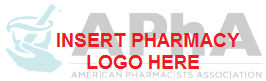 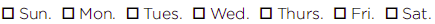 